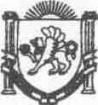 Республика КрымНижнегорский район Администрация Чкаловского сельского поселенияПостановления№111-Б25.09.2023г.                                                                                                 с.Чкалово О внесении изменения в постановление Администрации Чкаловского сельского поселенияНижнегорского района Республики Крым «Об утверждении перечня и кодов целевых статьей расходов бюджета муниципального образования Чкаловское сельское поселение Нижнегорского района Республики Крым»От  14.11.2022 №154-БВ соответствии с Бюджетным кодексом Российской Федерации, Федеральным законом № 131-ФЗ «Об общих принципах организации местного самоуправления в Российской Федерации» от 06.10.2003г., приказом Министерства Финансов Российской Федерации от 01.07.13г. № 65-н «Об утверждении указаний о порядке применения бюджетной классификации Российской Федерации»,ПОСТАНОВЛЯЮ:1. Дополнить Приложение №1 «Перечень и коды целевых статей расходов бюджета муниципального образования Чкаловское сельское поселение Нижнегорского района Республики Крым» утвержденное постановлением Администрации Чкаловского сельского поселения Нижнегорского района Республики Крым  «Об утверждении перечня и кодов целевых статьей расходов бюджета муниципального образования Чкаловское сельское поселение Нижнегорского района Республики Крым» от  14.11.2022 №154-Б, прилагается. 2. Настоящее постановление подлежит обнародованию на официальном Портале Правительства Республики Крым на странице Нижнегорский район (nijno.rk.gov.ru) в разделе «Муниципальные образования района», подраздел «Чкаловское сельское поселение» и на Информационном стенде в административном здании Чкаловского сельского совета по адресу: с. Чкалово ул.Центральная 54 а.3. Контроль за исполнением настоящего постановления оставляю за собой.4.Настоящие постановление вступает в силу с момента подписания.Председатель  Чкаловского  сельского совета- глава администрации Чкаловского сельского поселения                                         М.Б.Халицкая                            Приложение 1к постановлению администрации Чкаловского сельского поселенияНижнегорского района Республики Крым От  14.11.2022 №154-Б (в редакции постановления администрации Чкаловского сельского поселения Нижнегорского района Республики Крым от 25.09.2023 № 111-Б)  Перечень и коды целевых статей расходовбюджета муниципального образования Чкаловское сельское поселениеНижнегорского района Республики Крым0900000000 «Муниципальная программа «Формирование современной городской среды Чкаловского сельского поселения Нижнегорского района Республики Крым»09000М3703Расходы на благоустройство общественных территорий (в части обустройства контейнерных площадок для сбора ТКО)	